Come Join Us for Our Spring Family Reading Night!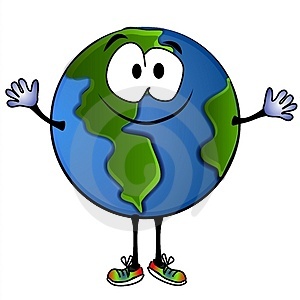 Reading around the WorldEach family will receive a world traveler tote filled with reading strategies to use at home and every child will receive a book! Guest readers will join us to read children’s stories from other countries and lead crafting activities that go along with each story! Let’s not forget the door prizes! Prizes were donated from Tractor Supply, Cucci’s of Bath County (under new management!), Country Café, VIP Nails, Applebees, and many more local businesses! We hope to see you there!!!When: Thursday, May 4th             Time: 6:00pmDinner: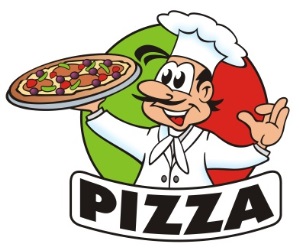  Please return the bottom of this page ONLY by FRIDAY, APRIL 14, 2017 so that we can place our food order!-------------------------------------------------------------------------------------------------------------------------------Parent(s) Name: ______________________________________________________________________________________________Student(s) Name: ____________________________________________________________________________________________Number of family members attending: ________